Ответы: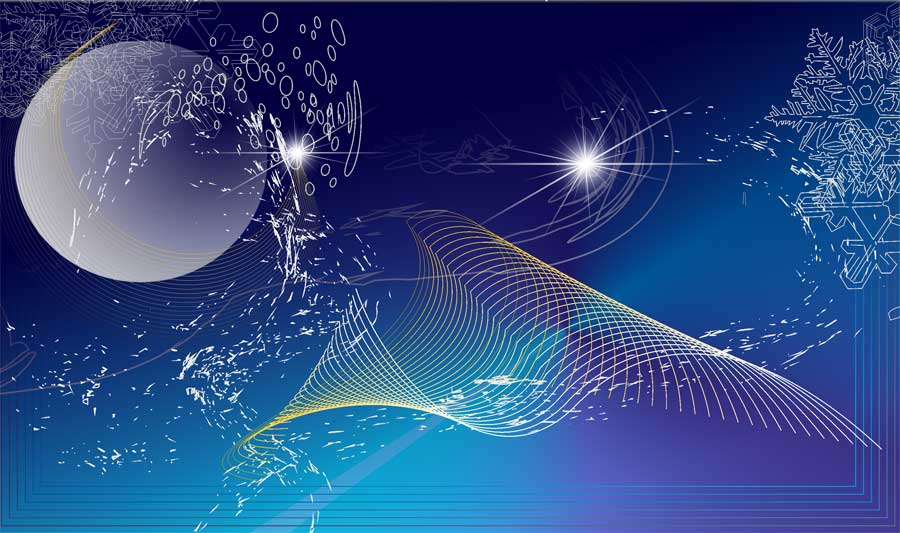 «Космический кроссворд»Задания:По горизонтали:На ней летают в космос.Ученый, изучающий звезды.Этим маленьким «точкам-огонькам на ночном небе» многие поэты посвящали стихотворения.Что освещает Землю днем?Космический камень, упавший на Землю.Естественный спутник планеты Земля.То, что надевают космонавты перед выходом в космос.По вертикали:Он первым увидел планету Земля из космоса.4. Третья планета от Солнца.5. Космический аппарат, передающий важную информацию из космоса.Источник информации для фона:http://vite-site.ru/kosmos2/. 1.Г2.РАКЕТАГ3.АСТРОНОМРИ4.ЗВЁЗДЫ5.СОЛНЦЕП6.МЕТЕОРИТУЛТЯ7.ЛУНАИ8.С К А Ф А Н Д Р 1.2.3.4.5.6.7.8.